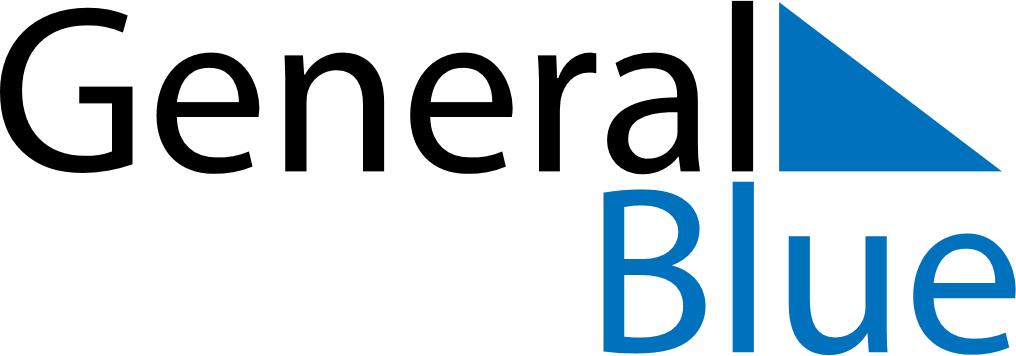 August 1890August 1890August 1890August 1890August 1890SundayMondayTuesdayWednesdayThursdayFridaySaturday12345678910111213141516171819202122232425262728293031